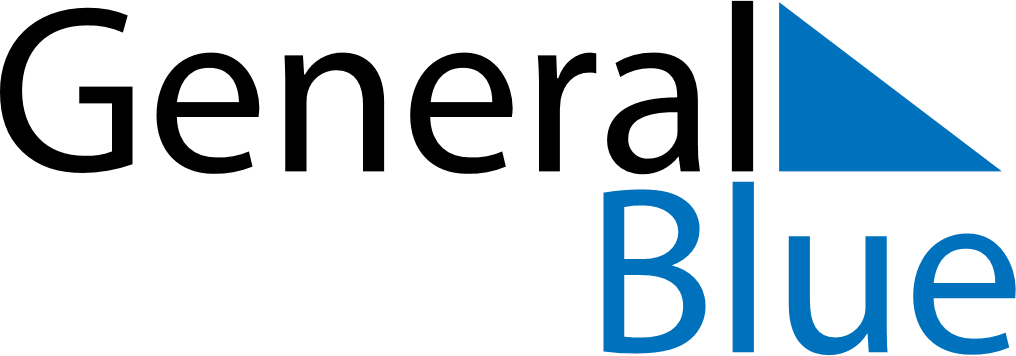 June 2019June 2019June 2019June 2019NorwayNorwayNorwaySundayMondayTuesdayWednesdayThursdayFridayFridaySaturday123456778910111213141415PentecostWhit Monday16171819202121222324252627282829Midsummar Eve30